King Gong – Procedures QuestionWhat happens when you tap a metal hangar on a string and with cups for earpieces?VocabularyMedium – something that through which sound can travel. Vibration – rapid movement of something – air or some other object.MaterialsTwo plastic cupsStringTwo paperclips ScissorsWire hangerTapeObject to tap hanger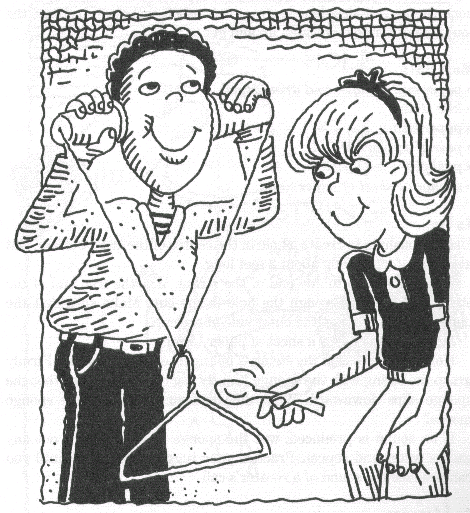 Procedure1. Cut two segments of string, each about 2 feet long.2. Pass one of the segments through the cup hole. Tie the end of this string segment that exits the inner side of the cup to a paper clip.3. Repeat this process with the second cup.4. Tie the free end of both strings to the hood of a metal hanger. 5. Place each cup over your outer ear. Let the hanger hang freely. Have a classmate tap on the hanger. 6. Go around and bump your hanger against other objects. 7. Repeat steps 5 & 6 without the cups over your ears.8. Repeat steps 5 & 6 with an index finger in your ear.9. Record your results on the worksheet.Names ____________________________________________________________________________________________________________________________________________________Absent _______________________________________________________________________King GongPredictionRecord what you think will happen when you tap the hangar.__________________________________________________________________________________________________________________________________________________________Observation and Analysis1.  How loud was the sound?__________________________________________________________________________________________________________________________________________________________2.  What principal of sound does this activity demonstrate?_____________________________________________________________________________3. What did you learn about sound in this activity?__________________________________________________________________________________________________________________________________________________________